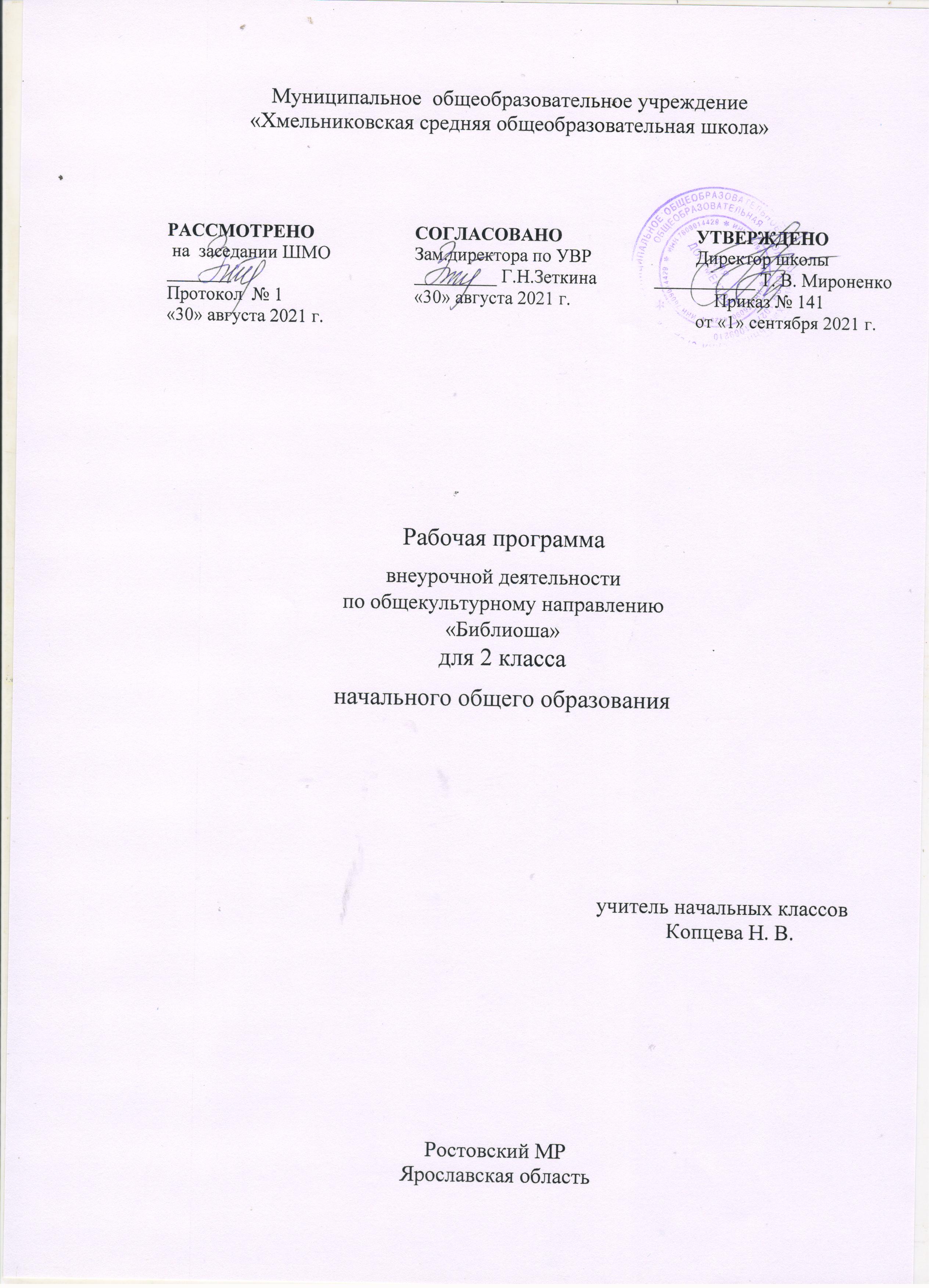 Пояснительная запискаРабочая программа внеурочной деятельности «В гостях у Библиоши »(далее – программа) составлена на основе авторской программы внеурочной деятельности под  редакцией   Виноградовой Н.Ф., (программа внеурочной деятельности «В мире книг», автор Ефросинина Л.А. // Сборник программ внеурочной деятельности: 1-4 классы / под ред. Виноградовой. - М.: Вентана-Граф, 2011. - 168с.). В авторскую программу внеурочной деятельности под  редакцией   Виноградовой Н.Ф., (программа внеурочной деятельности «В мире книг», автор Ефросинина Л.А.) внесены изменения в календарно-тематическое планирование.Программа «В гостях у Библиоши » реализует общеинтеллектуальное направление.Основной вид деятельности -  реализуемый данной программой,способствует расширению читательского пространства, реализации дифференцированного обучения и развитию индивидуальных возможностей каждого ребёнка, воспитанию ученика-читателя.Преемственность программы позволяет от класса к классу проводить системную работу по интеллектуальному развитию и обогащению читательского опыта младшего школьника. Программа способствует овладению обучающимися универсальными учебными действиями (познавательными, коммуникативными, регулятивными, личностными) и читательскими умениями.Содержание программы создаёт возможность для воспитания грамотного и заинтересованного читателя, знающего литературу своей страны и готового к восприятию культуры и литературы народов других стран. Ученик-читатель овладевает основами самостоятельной читательской деятельности. В процессе общения с книгой развиваются память, внимание, воображение.Программа «В гостях у Библиоши» - это создание условий для использования полученных знаний и умений на уроках литературного чтения для самостоятельного чтения и работы с книгой. Содержание занятий поможет младшему школьнику общаться с детскими книгами: рассматривать, читать, получать необходимую информацию о книге как из её аппарата, так и из других изданий (справочных, энциклопедических).Цели и задачи  программысоздание на практике условий для развития читательских умений и интереса к чтению книг;расширение литературно-образовательного пространства учащихся начальных классов;формирование личностных, коммуникативных, познавательных и регулятивных учебных умений.Внеурочные занятия помогут решать задачи эмоционального, творческого, литературного, интеллектуального развития ребёнка, а также проблемы нравственно-этического воспитания, так как чтение для ребёнка - и труд, и творчество, и новые открытия, и удовольствие, и самовоспитание.литературные игры,Планируемые результаты изучения программыВ результате освоения программы формируются умения, соответствующие требованиям федерального государственного образовательного стандарта начального общего образования.Предметные результатыосознавать значимость чтения для личного развития;формировать потребность в систематическом чтении;использовать разные виды чтения (ознакомительное, изучающее, выборочное, поисковое);уметь самостоятельно выбирать интересующую литературу;пользоваться справочными источниками для понимания и получения дополнительной информации.Метапредметные результатыУниверсальные УУДнаходить книгу в открытом библиотечном фонде;выбирать нужную книгу по теме, жанру и авторской принадлежности;сравнивать книги одного автора разных лет издания по оформлению;формулировать и высказывать своё впечатление о прочитаннойкниге и героях;характеризовать книгу, определять тему и жанр, выбирать книгу назаданную тему;сравнивать книгу-сборник с книгой-произведением;слушать и читать книгу, понимать прочитанное;пользоваться аппаратом книги;овладевать правилами поведения в общественных местах (библиотеке);систематизировать по темам детские книги в домашней библиотеке.Регулятивные УУДуметь работать с книгой, пользуясь алгоритмом учебных действий;уметь самостоятельно работать с новым произведением;уметь работать в парах и группах, участвовать в проектной деятельности, литературных играх;уметь определять свою роль в общей работе и оценивать свои результаты.Коммуникативные УУДучаствовать в беседе о прочитанной книге, выражать своё мнение и аргументировать свою точку зрения;оценивать поведение героев с точки зрения морали, формировать свою этическую позицию;высказывать своё суждение об оформлении и структуре книги;участвовать в конкурсах чтецов и рассказчиков;соблюдать правила общения и поведения в школе, библиотеке, дома и т. д.Личностные результатыосознавать значимость чтения для личного развития;формировать потребность в систематическом чтении.                        воспитание патриотизма, чувства гордости за свою Родину, российский народ и историю РоссииУниверсальные учебные действия:знать структурные элементы библиотеки: абонемент, читальный зал;ориентироваться в мире книг (отбирать книги по авторской при-надлежности в открытом библиотечном фонде);пользоваться алфавитным каталогом для отбора нужной книги;заполнять каталожную карточку;систематизировать книги по авторской принадлежности;составлять список прочитанных книг;выделять особенности учебной книги;работать самостоятельно с книгой по алгоритму «Работаем с книгой»;аргументировать мнение о выбранной книге (устный отзыв);классифицировать книги по авторской принадлежности, теме, жанру.Содержание программы2 класс (34 ч)Тема 1. Книга, здравствуй (3 ч)Роль книги в жизни человека. Учебная книга и её справочный аппарат.Конкурс «Пословицы о книге и учении». Оформление рукописной книги.Художественные книги. Художники-оформители. Иллюстрациив книге и их роль. Правила работы с книгой.Читальный зал: самостоятельное чтение выбранной книги.Тема  2. Книгочей — любитель чтения (2 ч)Библиотека. Библиотечный формуляр.Поиск книги по каталогам. Алфавитный каталог. Назначение библиотечного каталога. Работа с каталожной карточкой.Викторина «Что вы знаете о книге?».Игра «Я — библиотекарь».Тема 3. Книги о твоих ровесниках (4 ч)Библиотечный урок «Дети — герои детских книг». Выставка книг.Книги-сборники В. Осеевой, Е. Пермяка, В. Драгунского, Н. Носова и других детских писателей.Читальный зал. Чтение и рассматривание книги В. Железникова«Таня и Юсник» или В. Крапивина «Брат, которому семь лет». Конкурс-кроссворд «Имена героев детских книг».Презентация книг о детях-ровесниках (устные отзывы).Читальный зал. Чтение произведений о детях на страницах детскихгазет и журналов. Детские журналы (электронная версия).Библиотечные плакаты «Герои-ровесники» (работа в группах).Живой журнал «Парад героев-сверстников» (инсценирование отдельных эпизодов из рассказов о детях).Тема  4. Крупицы народной мудрости. Книги-сборники (4 ч)Книги-сборники малых жанров фольклора. Пословицы. Темы посло-виц. Путешествие по тропинкам фольклора.Загадки. Темы загадок. Игра «Отгадай загадку».Скороговорки. Конкурс «Чистоговорщики».Проект «Живой цветок народной мудрости» (работа в группах).Тема 5. Писатели-сказочники (4 ч)Выставка книг с литературными сказками. Обзор выставки.Книги писателей-сказочников. Поиск книги в открытом библиотечном фонде. Чтение выбранной книги.Герои сказок. Викторина.Творческая работа «Лукошко сказок» (проектная деятельность).Тема 6. Книги о детях (4 ч)Книги-сборники о детях и для детей (В. Осеева, Н. Носов, С. Михалков и др.).Книги о животных (В. Бианки, Э. Шим, Г. Скребицкий, Н. Сладков и др.).Книги-сборники стихотворений для детей (Я. Аким, С. Маршак, С. Михалков, А. Барто).Тема  7. Старые добрые сказки (4 ч)Книги сказок народов мира. Сборники сказок. Выставка.Переводчики, пересказчики и обработчики сказок народов другихстран. Справочный аппарат книги-сборника. Каталожная карточка.Сказки народов мира с «бродячими» сюжетами (русская народная сказка «Снегурочка», японская народная сказка «Журушка» и др.). Поисковая работа.Читальный зал: народные сказки на страницах детских журналов.Тема  8. Книги о тех, кто подарил нам жизнь (3 ч)Книги о семье, маме, детях. Выставка книг о тех, кто защищал свою Родину. Жанры произведений о семье: стихотворения, пословицы,сказки, рассказы, колыбельные песни. Рукописная книга.Литературная игра «По страницам учебника»: чтение произведений о семье по учебнику или наизусть.Мини-проекты (работа в группах): «Они писали о семье», «Рассказы о семье», «Пословицы о семье», «Стихотворения о семье». Рукописная книга «Семья».Тема 9. Защитникам Отечества посвящается (3 ч)Книги о защитниках Отечества. Былины и сказы о защитниках Отечества.Выставка книг детских писателей о защитниках Отечества.Библиотечный урок: встреча с участниками или героями Великой Отечественной войны, которые живут рядом.Работа с книгой А. Гайдара «Сказка о Военной тайне, Мальчише-Кибальчише и о его твёрдом слове»: чтение, рассматривание.Рукописная книга «Защитники Отечества в твоей семье»: фотографии, письма, воспоминания, рисунки.Тема  10. По страницам любимых книг (2 ч)Книги разных жанров, тем, типов и авторской принадлежности.Библиотечный урок: книги-сборники по авторам, жанрам, темам.Проектная деятельность: презентация любимых книг (по оформлению, содержанию и поступкам героев).Коллективная творческая работа: комиксы и весёлые истории. Конкурс рисунков «Моя любимая книжка».Оформление еженедельника «Летнее чтение» или «Дневник читателя».Календарно-тематическое планированиеСписок литературы для 2 классаРусская литература 19 - начала 20 вв.
Толстой Л. Рассказы и были; 
Пушкин А. Стихи и сказки; 
Ершов П. Конек-горбунок; 
Крылов И. Басни.Русская литература 20 века
Куприн А. «Слон», «Сапсан», «Барбос и Жулька»; 
Волков А. «Волшебник Изумрудного города» и др. сказки;
Александрова Т. «Домовёнок Кузька»; 
Гераскина Л. «В стране невыученных уроков»; 
Житков Б. «Рассказы о животных»;  
Прокофьева С. «Приключения желтого чемоданчика»; 
Успенский Э. «Дядя Фёдор, пёс и кот»;  
Пивоварова И. «Рассказы Люси Синицыной»;
Драгунский В. Рассказы; 
Давыдычев Л. «Страдания  второгодника Ивана Семенова»; 
Алексеев С. «Рассказы из русской истории»;
Дуров В. «Мои звери»

Зарубежная литература
Харрис Д. «Сказки дядюшки Римуса»; 
Свифт Д. «Путешествия Гулливера»; 
Распе Э. «Приключения барона Мюнхгаузена»; 
Родари Д. «Путешествие «Голубой стрелы»; 
Киплинг Р. «Сказки»;  
Лагерлеф С. «Путешествие Нильса с дикими гусями»№п/пТема занятияДата Примечание 1  Здравствуй, книга (3 ч)Роль книги в жизни человека. История создания книги. Первая печатная книга на Руси.2Структура книги (элементы книги).3Учебная книга и её справочный аппарат. Конкурс «Пословицы о книге и учении».4  Книгочей — любитель чтения (2 ч)Правила поведения в библиотеке. Алфавитный каталог. Каталожная карточка.5Выставка книг о детях. Структура книги.6  Книги о твоих ровесниках (4 ч)Библиотечный урок «Дети — герои детских книг». Выставка книг.7Книги В. Осеевой. Книга-сборник. Книги Е. Пермяка. Титульный лист.8Книги Н. Носова. Типы книг.9Книги В. Драгунского. Аппарат книги.10  Крупицы народной мудрости. Книги-сборники     (4 ч)Книги-сборники. Малые жанры фольклора.11Пословицы. Темы пословиц. Рукописная книга «Пословицы о книге и учении».12Загадки. Темы загадок. Конкурс «Отгадай загадку».13Скороговорки и чистоговорки.14  Писатели-сказочники (4 ч)Книги с литературными (авторскими) сказками.15Писатели-сказочники.16Герои сказок. Викторина.17По страницам сказок Х.К. Андерсена.18  Книги о детях (4 ч)Книги о детях. В. Осеева, Н. Носов, С. Михалков и др..Выставка книг.19Герои книг В. Осеевой.20Книги Н. Носова. Приключение-сказка о Незнайке и его друзьях.21Книги С. Михалкова, С.Я. Маршака, А. Барто: стихотворения, басни, рассказы.22   Старые добрые сказки (4 ч)Книги о братьях наших меньших. Художники-оформители.23Сборники стихотворений для детей. Каталожная карточка.24Книги-сборники сказок народов мира. Переводчики, пересказчики и обработчики народных сказок.25Народные сказки на страницах детских журналов.26  Книги о тех, кто подарил нам жизнь (3 ч)Книги о семье, о маме.27Жанры произведений о семье: стихотворения, пословицы, сказки, рассказы, колыбельные песни.28Мини-проекты (работа в группах): «Они писали о семье», «Рассказы о семье», «Пословицы о семье», «Стихотворения о семье». Рукописная книга «Семья».29   Защитникам Отечества посвящается (3 ч)Книги о защитниках Отечества. Выставка книг детских писателей о защитниках Отечества.30Былины и сказы о защитниках Отечества.31Книга А. Гайдара «Сказка о Военной тайне, о Мальчише-Кибальчише и его твёрдом слове».32   По страницам любимых книг (3 ч)Библиотечный урок «Хвала книге». По страницам любимых книг. Презентация любимой книги.33Конкурс рисунков «Моя любимая книжка»34Летнее чтение. Оформление еженедельника «Книгочей» или «Дневника читателя».